ПОВЕСТКА ПЕДАГОГИЧЕСКОГО СОВЕТАот 22.06.2021 г.Подведение итогов работы коллектива в 2020-2021 учебном году»Место проведения: театральный залПрисутствовало 36  человек  (согласно листа регистрации)Отсутствовали: 9  человек  ( по уважительным причинам)Начало педагогического совета: в 14 часов 00 минутОкончание педагогического совета: в 16 часов 00 минутПовестка дня : РЕШЕНИЕ ПЕДАГОГИЧЕСКОГО СОВЕТА:1.) Признать удовлетворительной деятельность педагогического коллектива Учреждения по решению задач 2020-2021 учебного года.2.) Принять Анализ работы  за 2020-2021 год. Разместить отчет на сайте учреждения .3)..Принять к работе на 2021-2022  учебный год следующие задачи:Обеспечение современного качества учебно-воспитательного процесса:Совершенствование системы воспитания Совершенствование организационно-методического сопровождения Сохранение и развитие кадрового потенциалаРазвитие системы управленияРазвитие финансово-экономической эффективности учреждения Развитие материально-технической базы. Обновление инфраструктуры ДДТСовершенствование маркетинговой деятельности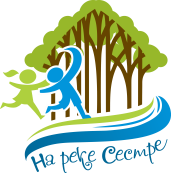 Администрация Курортного района Санкт-ПетербургаГосударственное бюджетное учреждение дополнительного образованияДом детского творчества Курортного района Санкт-Петербурга«На реке Сестре»1О выполнении решения предыдущего педагогического совета. О выполнении решений педагогического совета от «30»марта 2021 №3 ДиректорМ.В. Куканова2Анализ работы ГБУ ДО ДДТ «На реке Сестре»  за учебный год, уровень реализации задач годового плана. Оценка деятельности педагогического коллектива в 2020-2021 учебном годуДиректорМ.В. Куканова3Создание единого воспитательного пространства (мастер-класс)Кондратенко Т.В,Микрюков С.А.) педагогические работники4Подведение итогов педагогического совета, вынесение решений на голосование.ДиректорМ.В. Куканова5Разное 4.) Принять (впервые) к реализации в 2021-2022 учебном году следующие программы:  «ИЗО» (Воробьёв Ю.Б.)«Роспись по дереву» (Скрипникова А.А.)«Голоса» студия современного вокала (Луценко Л.А.)«Основы бальных танцев» (Колодий Н.А.)«Основы скульптуры» (Манузина К.Е)